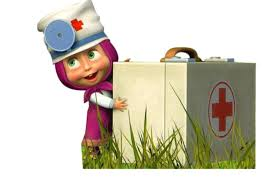                                                          ПРОФИЛАКТИКА ЛУЧШЕ ЛЕЧЕНИЯ                                       ЦЕНТР ЗДОРОВЬЯ ДЛЯ ДЕТЕЙ                                         ул. Демидовская ,72                                     8 (4872)47-01-51время работы: понедельник, среда, четверг, пятница 08-00 до 15-30вторник: 12-30 до 20-00третья суббота месяца 9-00 до 15-00  прием ведется строго по записиЧто нужно при себе иметь, чтобы обратиться в Центр?	При себе полис обязательного медицинского страхования ребенка, СНИЛС, амбулаторную карту, паспорт взрослого.Кто может обратиться в Центр здоровья для детей?	Дети могут приходить сюда с родителями или самостоятельно (касается подростков, старших школьников), по своей инициативе или по направлению медработников школ и поликлиник. В центре проводится обследование детей г. Тулы и Тульской области до 18 лет.Как проходит обследование?	Комплексное обследование здоровья займет не более получаса. Оно абсолютно бесплатно. За это время ребенку смогут измерить рост и вес (для взвешивания грудных детей есть специальные весы), сделают электрокардиограмму, экспресс-анализ для определения общего холестерина и глюкозы в крови, на специальном аппарате проверят функции дыхательной системы, пульс, а стоматолог-гигиенист обследует состояние полости рта, в частности, зубов.Что получаете после осмотра?	Результаты обследования на аппаратном оборудовании занесут в эту карту, с которой ребенок отправится на осмотр к  врачу-педиатру Центра здоровья. Педиатр на основе полученных анализов сможет оценить возможные факторы риска для здоровья ребенка и составит с учетом его возрастных особенностей индивидуальный план по здоровому образу жизни.		Если во время обследования в Центре здоровья у врачей появляется подозрение на какое-то заболевание, педиатр Центра направляет ребенка в лечебно-профилактическое учреждение по месту жительства (поликлинику) для того чтобы ему подобрали лечение. А все сведения о ребенке, у которого есть подозрение на какое-то заболевание, передадут участковому педиатру по месту жительства или прикрепления.	Главное, что родителям нужно помнить, что Центр здоровья занимается не лечением, а профилактикой. В нем лишь выявляют факторы риска в здоровье ребенка и принимают меры, чтобы эти риски не переросли в какое-то заболевание.Что нужно при себе иметь, чтобы обратиться в Центр?	При себе полис обязательного медицинского страхования ребенка, СНИЛС, амбулаторную карту, паспорт взрослого.Кто может обратиться в Центр здоровья для детей?	Дети могут приходить сюда с родителями или самостоятельно (касается подростков, старших школьников), по своей инициативе или по направлению медработников школ и поликлиник. В центре проводится обследование детей г. Тулы и Тульской области до 18 лет.Как проходит обследование?	Комплексное обследование здоровья займет не более получаса. Оно абсолютно бесплатно. За это время ребенку смогут измерить рост и вес (для взвешивания грудных детей есть специальные весы), сделают электрокардиограмму, экспресс-анализ для определения общего холестерина и глюкозы в крови, на специальном аппарате проверят функции дыхательной системы, пульс, а стоматолог-гигиенист обследует состояние полости рта, в частности, зубов.Что получаете после осмотра?	Результаты обследования на аппаратном оборудовании занесут в эту карту, с которой ребенок отправится на осмотр к  врачу-педиатру Центра здоровья. Педиатр на основе полученных анализов сможет оценить возможные факторы риска для здоровья ребенка и составит с учетом его возрастных особенностей индивидуальный план по здоровому образу жизни.		Если во время обследования в Центре здоровья у врачей появляется подозрение на какое-то заболевание, педиатр Центра направляет ребенка в лечебно-профилактическое учреждение по месту жительства (поликлинику) для того чтобы ему подобрали лечение. А все сведения о ребенке, у которого есть подозрение на какое-то заболевание, передадут участковому педиатру по месту жительства или прикрепления.	Главное, что родителям нужно помнить, что Центр здоровья занимается не лечением, а профилактикой. В нем лишь выявляют факторы риска в здоровье ребенка и принимают меры, чтобы эти риски не переросли в какое-то заболевание.